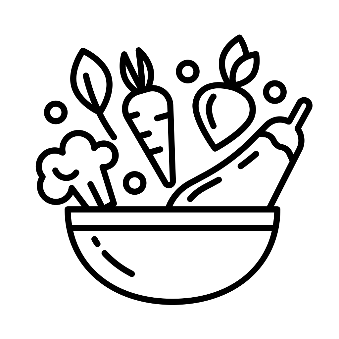 Meny Restaurang EkebyCevicheMinutsyrad lax, tomat, avokado, lime, chili, koriander och stekt brödMosbrickaEgen korv med fänkål och chili, potatispuré, rostad vitlök, surkål, friterad lök och räksalladClub SandwichKlassisk sandwich med bacon, tomat, sallad och antingen confiterad kyckling eller smörstekt abborre. Serveras med pommes och majjo.NudelsoppaNudlar i kålbuljong med soyabönor, shiitake, kål och syrad rotfruktsjulienneÄppelpaj XLPaj på höstäpple med pecannöt och saltkola. Serveras med vispgrädde.BrödpuddingKlassisk brödpudding med vispad mascarpone och romdränkta nektarinerVarmrätt: 90:-	                                                                                                Bordsbokning: 018-727 28 83Tvårättersmeny: 120:-Trerättersmeny: 150:-Inkl. bröd, smör, sallad, kaffe och bordsvatten